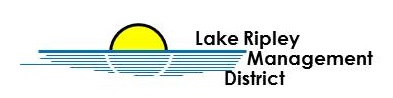 Public Notice of a Possible Quorum –Lake Ripley Management DistrictNOTICE IS HEREBY GIVEN THAT a possible quorum of the Lake Ripley Management District may occur to conduct an educational outreach event with the Rock Lake Improvement Association and the Jefferson County Land and Water Conservation Department being held at Korth County Park in Lake Mills from 5:00-8:00 pm on Thursday, July 12, 2021. The Lake Ripley Management District will not take any formal action during this gathering.Dated: July 12, 2021Georgia Gómez-IbáñezLRMD Board SecretaryPosted this 12th day of July, 2021, at Hering’s Lake Ripley Inn, Oakland Town Hall, the Cambridge Family Restaurant and the District’s website. 